TRADE STAND APPLICATION FORM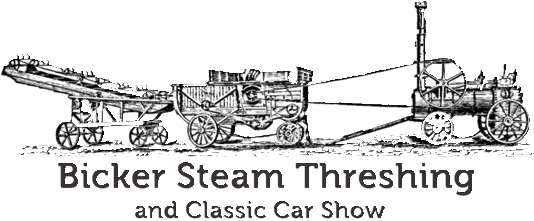 TYPE OF STAND: - INDOOR                              TYPE OF STAND: - OUTDOORPlease Tick                                                          Please Tick 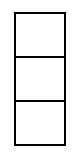 Both days……………...£25                                    Both days Saturday ONLY………£20                                    Saturday ONLY Sunday ONLY…………£20                                   Sunday ONLY 6ft table…………………£3.50 each                £2per foot (frontage) per day Own tablePlease complete and forward together with a copy of your insurance, SAE and cheque made payable to St Swithuns Church (WHICH IS NON REFUNDABLE) to:Mrs Sandra Dawson                                                                       Tel: 01775 820033Corby lodge                                                                                     Email: sc.dawson@virgin.netGauntlet RoadBickerBoston LincolnshirePE20 3AUWe hereby agree that the organizers are not held liable for any loss or damage cause before during or after this event and agree to comply with any official on site. The entered exhibit will be covered by the third party insuranceSigned:…………………………………..………                         Dated:……………….……………..…………..NAME:ADDRESS:EMAIL:TELEPHONE NUMBER:TYPE OF GOODS SOLD:£